Lección 14: ¿Qué es un diagrama de puntos?Aprendamos una nueva forma de representar datos.Calentamiento: Observa y pregúntate: Gráficas “a la mano”¿Qué observas? ¿Qué te preguntas?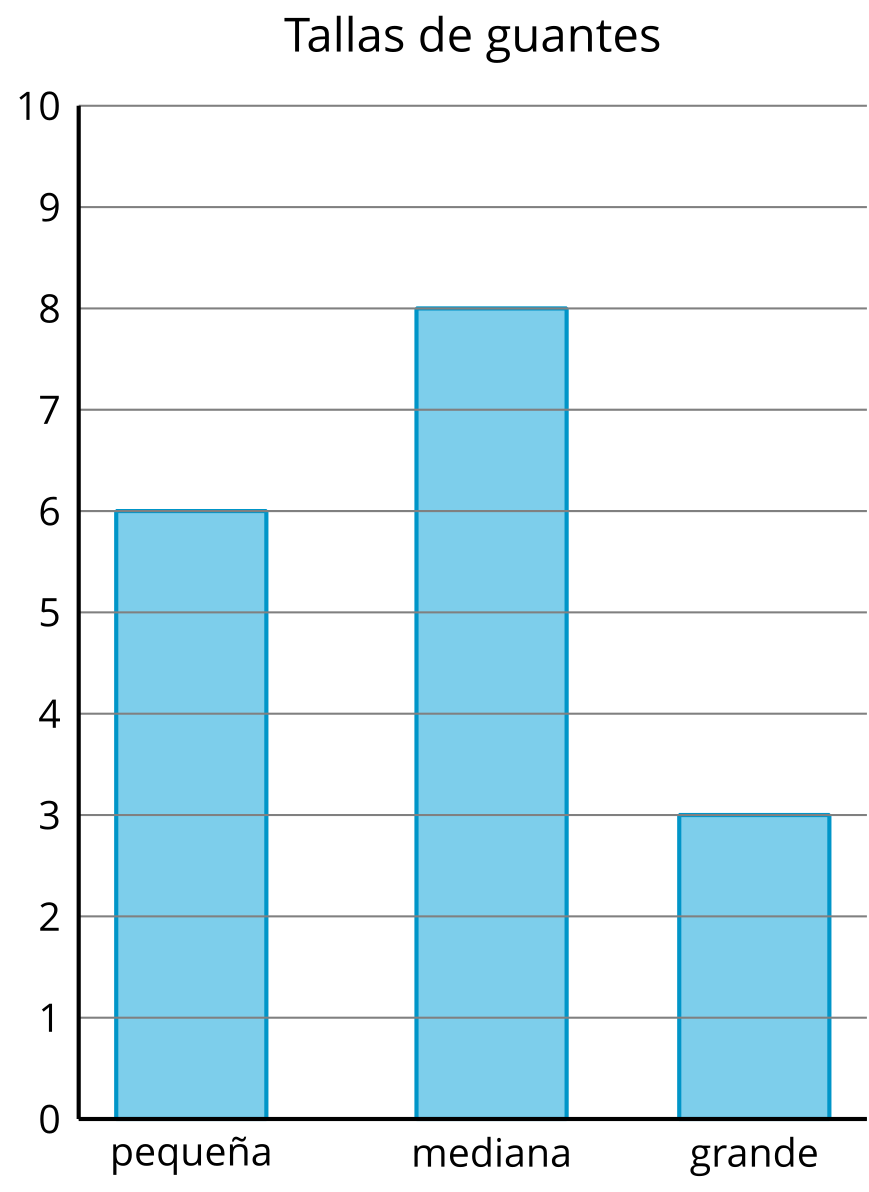 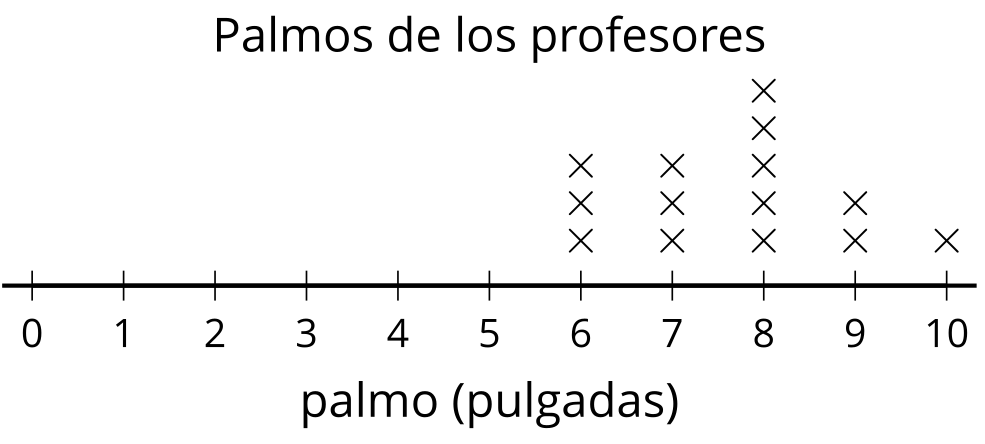 14.1: Midamos nuestros palmosTraza tu mano (separa y estira tus dedos).Dibuja una línea desde tu dedo pulgar hasta tu dedo meñique. Esta línea representa tu palmo. Mide la longitud de tu palmo en pulgadas.Mi palmo mide ________ pulgadas.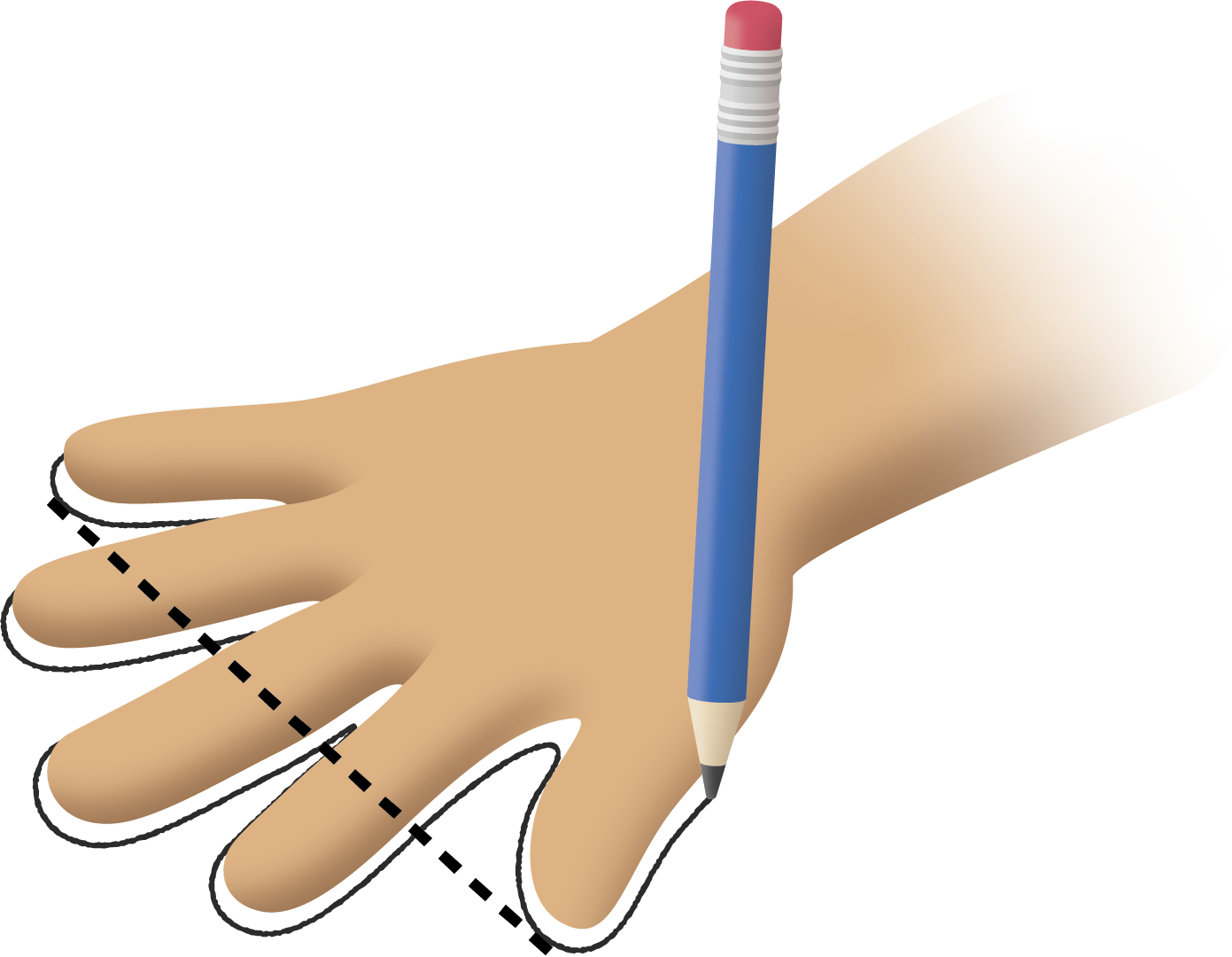 14.2: Interpretemos nuestros datos numéricos¿Cuál fue el palmo más largo?¿Cuál fue el palmo más corto?Escribe otra afirmación sobre los palmos de nuestra clase basándote en el diagrama de puntos.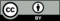 © CC BY 2021 Illustrative Mathematics®